Vorlage für Kurzexposés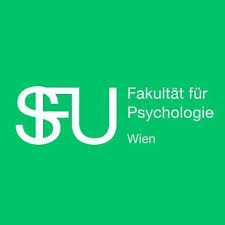 für Bewerbungen für das PhD Studium PsychologieFakultät für PsychologieSigmund Freud PrivatUniversität WienTitel der PhD Thesis:Verfasser*in der PhD Thesis:Betreuer*in der PhD Thesis:Kurze Zusammenfassung (maximal 150 Wörter)Einleitung (maximal 1-2 Absätze oder 300 Wörter):Geben Sie Informationen zu den folgenden Aspekten: Thema (1 Satz)Forschungsfeld 1 und die für Ihr Thema wichtigsten Forschungen/Ergebnisse auf dem GebietForschungsfeld 2 und die für Ihr Thema wichtigsten Forschungen/Ergebnisse auf dem GebietForschungslücken in beiden ForschungsfeldernDringlichkeit der Schließung der ForschungslückeInnovativität: Auf Basis welcher Fragestellung, welcher Theorien und welcher Methode wird die Forschungslücke in Ihrer Studie geschlossen? Stand der Forschung (1 Absatz):Geben Sie Informationen zu den folgenden Aspekten: Forschungsfeld 1 - Zusammenfassung der konkreten Studien und Ergebnisse Forschungsfeld 2 - Zusammenfassung der konkreten Studien und Ergebnisse Forschungslücke wiederholenMethoden (1 Absatz):Geben Sie Informationen zu den folgenden Aspekten: Forschungsfrage und/oder HypotheseMethode der DatenerfassungInterpretations- bzw. AuswertungsmethodeStudiendesignErwartete Ergebnisse oder Ziele (in Aufzählungspunkten):Geben Sie Informationen zu den folgenden Aspekten: Erwarteter Beitrag zur Klärung der ForschungsfrageErwarteter Beitrag zum Forschungsfeld 1Erwarteter Beitrag zum Forschungsfeld 2Arbeits- und Zeitplan:Literaturverzeichnis:Diese Vorlage basiert auf: Kelski, K. (2015). The Professor Is In. The Essential Guide to Turning your PhD into a Job. NY: Three Rivers Press.